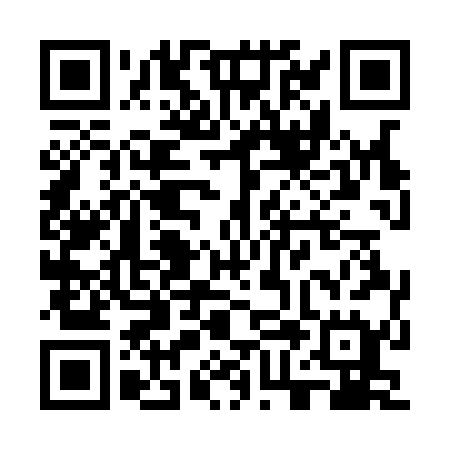 Prayer times for Maloszyce Borek, PolandMon 1 Apr 2024 - Tue 30 Apr 2024High Latitude Method: Angle Based RulePrayer Calculation Method: Muslim World LeagueAsar Calculation Method: HanafiPrayer times provided by https://www.salahtimes.comDateDayFajrSunriseDhuhrAsrMaghribIsha1Mon4:206:1612:445:127:149:022Tue4:186:1412:445:137:159:043Wed4:156:1212:445:147:179:074Thu4:126:1012:445:157:199:095Fri4:106:0712:435:177:209:116Sat4:076:0512:435:187:229:137Sun4:046:0312:435:197:239:158Mon4:016:0112:425:207:259:179Tue3:585:5912:425:217:279:2010Wed3:555:5712:425:227:289:2211Thu3:535:5512:425:237:309:2412Fri3:505:5212:415:247:319:2613Sat3:475:5012:415:257:339:2914Sun3:445:4812:415:277:359:3115Mon3:415:4612:415:287:369:3316Tue3:385:4412:405:297:389:3617Wed3:355:4212:405:307:399:3818Thu3:325:4012:405:317:419:4119Fri3:295:3812:405:327:439:4320Sat3:265:3612:405:337:449:4521Sun3:235:3412:395:347:469:4822Mon3:205:3212:395:357:479:5023Tue3:175:3012:395:367:499:5324Wed3:145:2812:395:377:519:5625Thu3:115:2612:395:387:529:5826Fri3:085:2412:385:397:5410:0127Sat3:045:2212:385:407:5510:0428Sun3:015:2012:385:417:5710:0629Mon2:585:1812:385:427:5810:0930Tue2:555:1712:385:438:0010:12